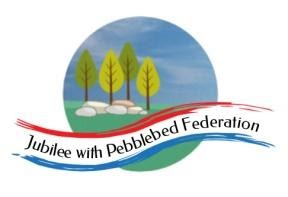 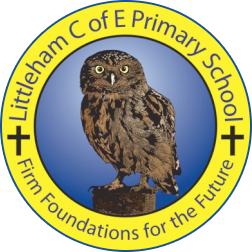 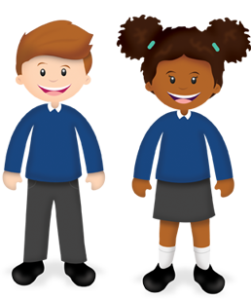 Year: ReceptionWk beg: 4/1/2021Lesson OneLesson TwoLesson ThreeLesson FourLesson FiveMondayName PractiseSupport your child to order the letters of their name using the letter cards in their home learning packs, or magnetic letters if you have them. Then get them to have a go at writing their name. Try to encourage your child to hold the pen/pencil correctly.ReadingShare your child’s reading book. This can be one from their book bag or from Bug Club. Login details in reading record.Model reading sound button words together in home learning pack, e.g. s-a-t   satMathsChoose a ‘Partitioning to create number bonds’ activity. Please adapt using resources you have at home.PhonicsRevisit all sounds previously taught s a t p i n m d g o c k ck e u r h b f ff l ll ss – see flash cards in home learning pack.Practise reading and writing tricky words I, no, go, to, the & into.Tricky word cards in home learning packs.LiteracyLiteracyWatch the story of ‘The 3 Billy Goats Gruff’https://www.youtube.com/watch?v=3QzT1sq6kCYTalk about the characters. Who are the main characters? Are they good or bad? TuesdayName PractiseAs MondayReadingShare your child’s class library book from their book bag or share a story that you have at home.Model reading sound button words together in home learning pack, e.g. s-a-t   satMathsOrder numerals 1-10. Point to each card and count forwards and backwards. Try writing the numbers 1 to 5/10.Use objects that you have at home. Can you make me a set of …?PhonicsRevisit all sounds previously taught s a t p i n m d g o c k ck e u r h b f ff l ll & ss – see flash cards in home learning pack.Teach the sound jhttps://www.bbc.co.uk/iplayer/episode/p0873053/alphablocks-magic-words-10-meet-alphablock-jPractise writing the letter j.PEhttps://www.youtube.com/watch?v=N7CX0_7sLTAWednesdayName PractiseAs MondayReadingShare your child’s reading book. This can be one from their book bag or from Bug Club. Login details in reading record.Model reading sound button words together in home learning pack, e.g. s-a-t   satMathsChoose a ‘Partitioning to create number bonds’ activity. Please adapt using resources you have at home.PhonicsRevisit all sounds previously taught s a t p i n m d g o c k ck e u r h b f ff l ll ss j – see flash cards in home learning pack.Practise reading and writing tricky words I, no, go, to, the & into.Tricky word cards in home learning packs.LiteracyWatch the story of ‘The 3 Billy Goats Gruff’https://www.youtube.com/watch?v=f4kdZTnizG4Talk about what happened at the beginning, middle and end of the story.ThursdayName PractiseAs MondayReadingShare your child’s class library book from their book bag or share a story that you have at home.Model reading sound button words together in home learning pack, e.g. s-a-t   satMathsOrder numerals 1-10. Point to each card and count forwards and backwards. Try writing the numbers 1 to 5/10.Use objects that you have at home. Can you make me a set of …?PhonicsRevisit all sounds previously taught s a t p i n m d g o c k ck e u r h b f ff l ll ss & j – see flash cards in home learning pack.Teach the sound vhttps://www.bbc.co.uk/iplayer/episode/p0873159/alphablocks-magic-words-22-meet-alphablock-vMagic Words: Meet Alphablocks VPractise writing the letter v.PEhttps://www.youtube.com/watch?v=fAUckPMJKSYFridayName PractiseAs MondayReadingShare your child’s reading book. This can be one from their book bag or from Bug Club. Login details in reading record.Model reading sound button words together in home learning pack, e.g. s-a-t   satMathsChoose a ‘Partitioning to create number bonds’ activity. Please adapt using resources you have at home.PhonicsRevisit all sounds previously taught s a t p i n m d g o c k ck e u r h b f ff l ll ss j & v – see flash cards in home learning pack.Teach the sound whttps://www.bbc.co.uk/iplayer/episode/p0873178/alphablocks-magic-words-23-meet-alphablock-wMagic Words: Meet Alphablocks WPractise writing the letter w.Listening and attentionPlay a simple turn taking game that you have at home, for example ‘snap’.